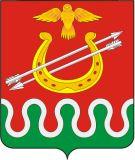 Глава Боготольского районаКрасноярского краяРАСПОРЯЖЕНИЕг. Боготол25 октября 2022 года						                      № 300 – рО демонтаже наплавных мостов    	В связи с понижением температуры окружающего воздуха до минусовых отметок, в целях обеспечения безопасности людей на водных объектах и сохранения целостности конструкции наплавного моста, руководствуясь ст.18 Устава Боготольского района Красноярского края1. Рекомендовать:1.1. Боготольскому филиалу АО «Ачинское ДРСУ» (Зузенок П.Г., Батюта А.А.) организовать выполнение работ по демонтажу наплавных мостов через р.Чулым на автодорогах «Большая Косуль – Казанка 1» и «Красный Завод – Вагино» с 26 октября 2022 года.1.2. администрациям Александровского (Никишина Н.И.) и Краснозаводского (Мехоношин О.В.) сельсоветов довести информацию о закрытии наплавных мостов до населения сельсоветов;2. Отделу кадров, муниципальной службы и организационной работы (Цупель Н.А.) разместить настоящее распоряжение на официальном сайте Боготольского района в сети Интернет www.bogotol.ru.3. Контроль за исполнением распоряжения оставляю за собой.4. Распоряжение вступает в силу со дня подписания.Исполняющий полномочия Главы Боготольского района                                                    С.А.Рыбакова     